§2687.  Maximum allowable cost list1.  Comment period.  The Department of Health and Human Services, office of MaineCare services shall establish a 17-day written comment period on any proposed change to the state maximum allowable cost list if the change results in a reduction in payment to pharmacies.  The written comment period must be held in compliance with the Maine Administrative Procedure Act.  A change in the maximum allowable cost list that will result in a reduction in payment to pharmacies may not take effect for at least 30 days and not until 30 days after the office of MaineCare services has completed its response to any written comments.  For the purposes of this section, "maximum allowable cost list" means a list of prescription drugs that bases reimbursement on the cost of the generic product.[PL 2011, c. 323, §1 (NEW).]2.  Report.  The Department of Health and Human Services, office of MaineCare services shall prepare an annual report that summarizes the number of drugs affected by changes made to the maximum allowable cost list under subsection 1 and the percentage change in payment for those drugs that resulted from changes to the list during the calendar year.  The office of MaineCare services shall file the report annually by December 31st with the joint standing committee of the Legislature having jurisdiction over health and human services matters.[PL 2011, c. 323, §1 (NEW).]3.  Rulemaking.  The Department of Health and Human Services, office of MaineCare services shall amend its rules to implement the provisions of this subchapter.  Rules adopted pursuant to this subsection are routine technical rules as defined in Title 5, chapter 375, subchapter 2‑A.[PL 2011, c. 323, §1 (NEW).]SECTION HISTORYPL 2011, c. 323, §1 (NEW). The State of Maine claims a copyright in its codified statutes. If you intend to republish this material, we require that you include the following disclaimer in your publication:All copyrights and other rights to statutory text are reserved by the State of Maine. The text included in this publication reflects changes made through the First Regular and First Special Session of the 131st Maine Legislature and is current through November 1, 2023
                    . The text is subject to change without notice. It is a version that has not been officially certified by the Secretary of State. Refer to the Maine Revised Statutes Annotated and supplements for certified text.
                The Office of the Revisor of Statutes also requests that you send us one copy of any statutory publication you may produce. Our goal is not to restrict publishing activity, but to keep track of who is publishing what, to identify any needless duplication and to preserve the State's copyright rights.PLEASE NOTE: The Revisor's Office cannot perform research for or provide legal advice or interpretation of Maine law to the public. If you need legal assistance, please contact a qualified attorney.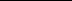 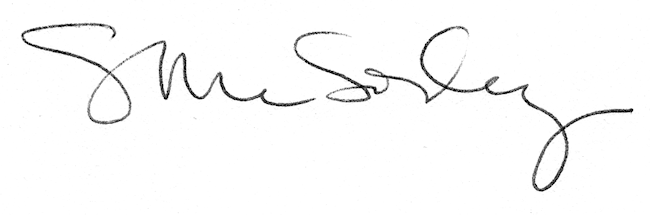 